All.2 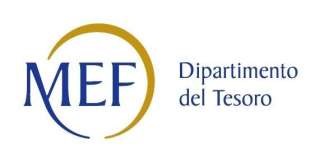 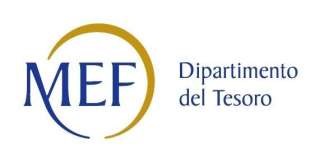 SCHEDA DI RILEVAZIONE  PER IL CENSIMENTO DEI RAPPRESENTANTI DELLE AMMINISTRAZIONI PRESSO ORGANI DI GOVERNO, SOCIETA’ ED ENTI (art. 17, commi 3 e 4, D.L. n. 90/2014) Dati Anno 2020 SANITASERVICE ASL BAT S.R.L. UNIPERSONALE 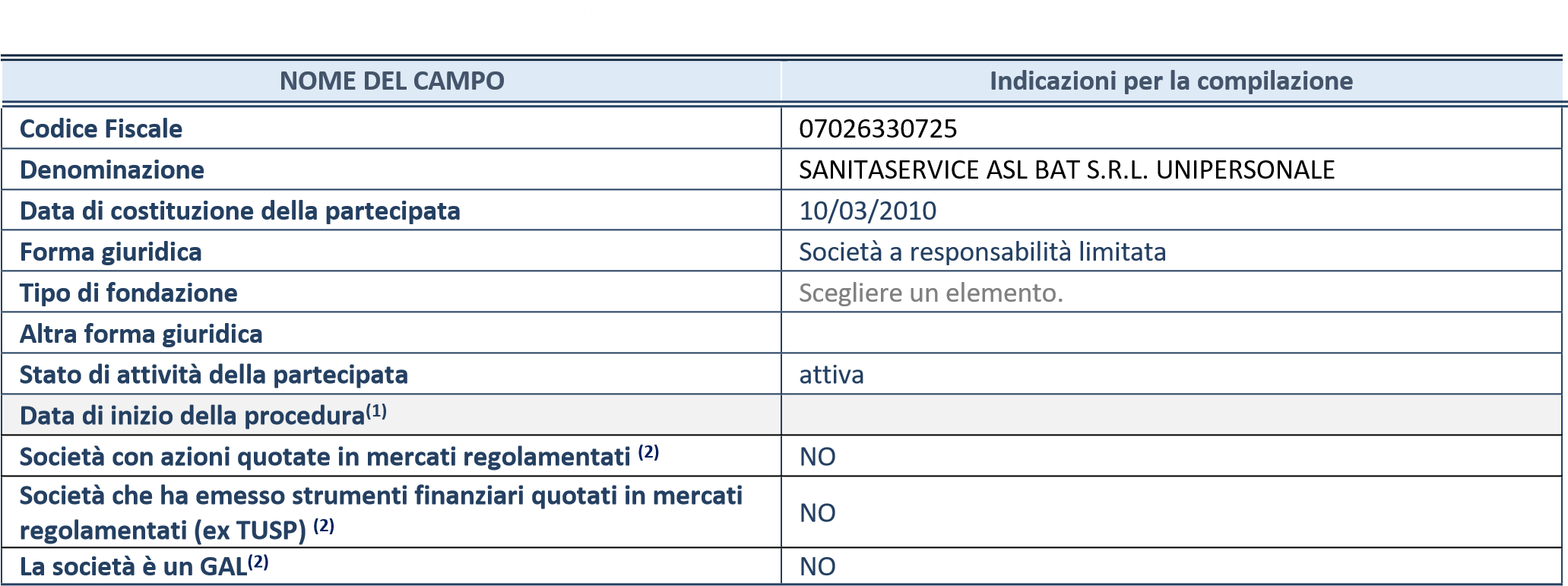 RAPPRESENTANTE DELL’AMMINISTRAZIONE IN ORGANI DI GOVERNO DI SOCIETA’/ENTE 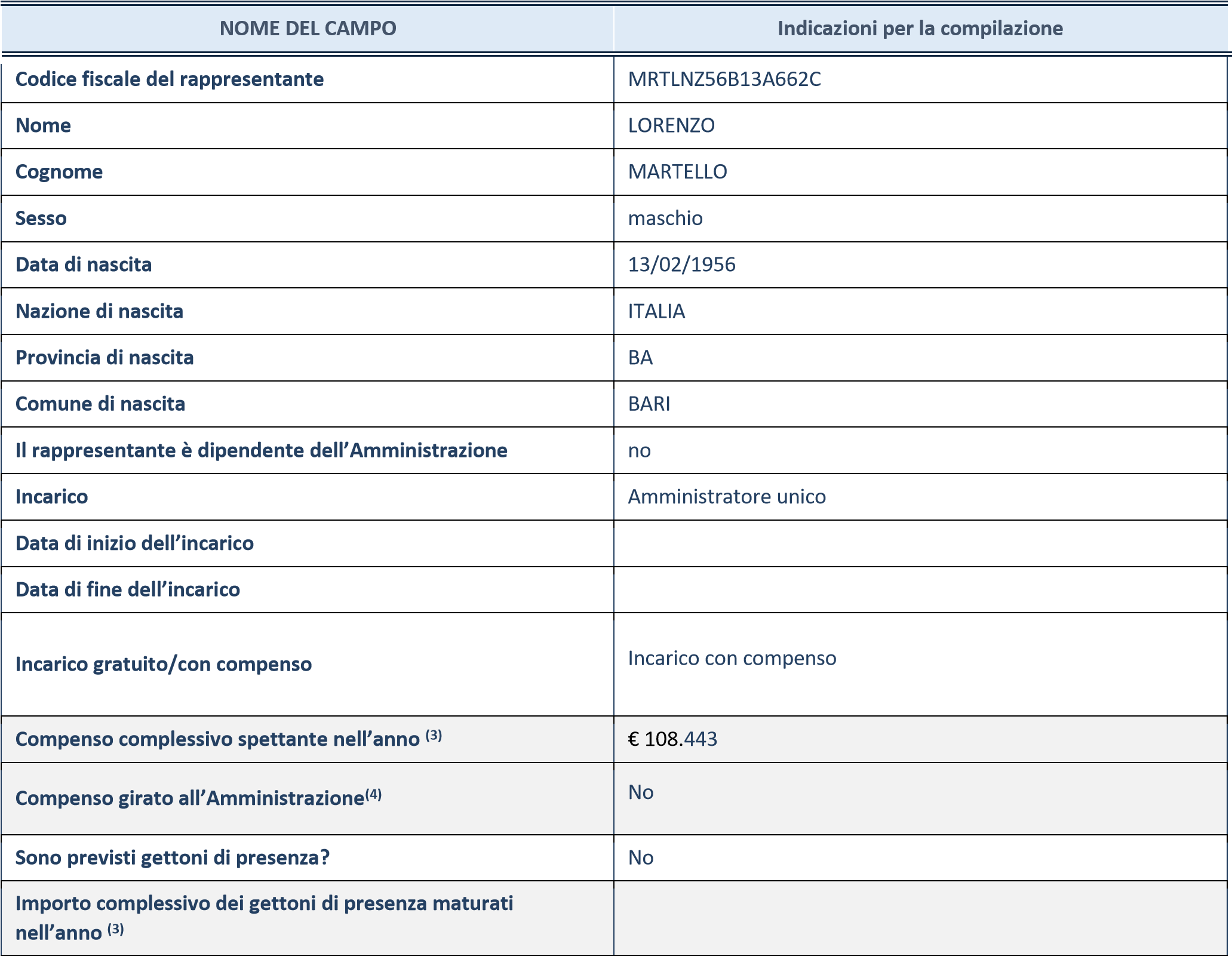 